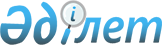 Об утверждении отчета об исполнении бюджета города Алматы за 1999 год
					
			Утративший силу
			
			
		
					Решение V-й сессии Алматинского городского маслихата II-го созыва от 2 июня 2000 года. Зарегистрировано Управлением юстиции города Алматы 20 июня 2000 года № 130. Утратило силу в связи с истечением срока действия - письмо маслихата города Алматы от 19 мая 2005 года N 559      Сноска. Утратило силу в связи с истечением срока действия в соответствии с подпунктом 1 пункта 2 статьи 40 Закона Республики Казахстан "О нормативных правовых актах" (письмо Маслихата города Алматы от 19.05.2005 N 559)      В соответствии со статьей 40 Закона Республики Казахстан "О местных представительных и исполнительных органах Республики Казахстан", учитывая решения и распоряжения акима города по изменению распределения расходной части бюджета, заслушав отчет об исполнении бюджета города за 1999 год, Алматинский городской Маслихат РЕШИЛ:      1. Утвердить отчет об исполнении бюджета города за 1999 год:

      по доходам в сумме 34011030 тыс.тенге, по расходам - 29788470 тыс.тенге, свободные остатки на начало 2000 года - 4522560 тыс.тенге.

      2. Отчет опубликовать в газетах "Алматы Ақшамы" и "Вечерний Алматы".      Председатель

      V-й сессии Алматинского

      городского Маслихата

      II-го созыва                        Т.Есполов      Секретарь

      Алматинского городского

      Маслихата II созыва                 Ж.ТурегельдиновПриложение

к решению V сессии

Алматинского городского

Маслихата II созыва

от 2 июня 2000 г. ОТЧЕТ ОБ ИСПОЛНЕНИИ БЮДЖЕТА ГОРОДА

АЛМАТЫ ЗА 1999 ГОД I.  Д О Х О Д Ы                                              тыс.тенге II. РАСХОДЫДвижение остатков бюджетных средств  -317096  4522560      Председатель

      V-й сессии Алматинского

      городского Маслихата

      II-го созыва                        Т.Есполов      Секретарь

      Алматинского городского

      Маслихата II созыва                 Ж.Турегельдинов
					© 2012. РГП на ПХВ «Институт законодательства и правовой информации Республики Казахстан» Министерства юстиции Республики Казахстан
				КатегорияКатегорияКатегорияКатегорияКатегорияУтвержд.бюджетИспол-

нено%% ис-

пол-

ненияоткло-

нениеКлассКлассУтвержд.бюджетИспол-

нено%% ис-

пол-

ненияоткло-

нениеПодклассПодклассПодклассУтвержд.бюджетИспол-

нено%% ис-

пол-

ненияоткло-

нениеСпецифика Специфика Утвержд.бюджетИспол-

нено%% ис-

пол-

ненияоткло-

нение1234567891Налоговые поступления2735788531787542116,244296571Подоходный налог на доходы и прирост капитала1339758114741072110,013434911Подоходный налог с юридических лиц 46565865659576121,510029902Подоходный налог с физических лиц87409959081496103,93405011Подоходный налог с физических лиц, удерживаемый у источника выплаты 7334935722816498,5-1067712Подоходный налог с физических лиц, занимающихся предпринимательской деятельностью14060601853332131,84472723Социальный налог922200012101732131,228797324Налоги на собственность32573223529406108,42720841Налоги на имущество17370742065366118,93282921Налог на имущество юридических лиц15178881854444122,23365562Налог на имущество физических лиц21918621092296,2-82643Земельный налог90639479148287,3-1149124Налог на транспортные средства613854672558109,6587041Налог на транспортные средства с юридических лиц28293322076378,0-621702Налог на транспортные средства с физических лиц330921451795136,51208745Внутренние налоги на товары, работы и услуги1456808141301397,0-437952Акцизы36106832931091,2-317583Поступления за использование природных ресурсов34803911112,44313Плата за воду34803911112,44314Сборы на ведение  предпринимательской и профессиональной деятельности1092260107979298,9-124681Сбор за регистрацию физических лиц, занимающихся предпринимательской деятельностью 1360019450143,058502Лицензионный сбор за право занятия отдельными видами деятельности12190011186991,8-100313Сбор за государственную регистрацию юридических лиц653005543084,9-98704Сбор с аукционных продаж2180335331538,2313535Сбор за право реализации товаров на рынках88928085951096,7-297707Прочие налоги2417423199,6-218551Прочие налоги2417423199,6-218551Поступление задолженности241749Прочие налоги, не отнесенные к другим категориям231923192Неналоговые поступления2082057197425194,8-1078061Доходы от предпринимательской деятельности и собственности70739848105868,0-2263402Неналоговые поступления от юридических лиц и финансовых учреждений70739848105868,0-2263402Административные сборы и платежи, доходы от некоммерческих и сопутствующих продаж549165615942112,2667771Административные сборы223550283959127,0604092Пошлины29121523370180,3-575143Прочие административные сборы и платежи, доходы от некоммерческих и сопутствующих продаж3440098282285,7638821Плата за пользование государственным имуществом2460098040398,5734409Прочие платежи и доходы от некоммерческих и сопутствующих продаж98002422,5-95583Поступления по штрафам и санкциям317263410691129,4934281Поступления по штрафам и санкциям317263410691129,4934281Административные штрафы и иные санкции, взимаемые государственными учреждениями226700353558156,01268582Поступления платы от лиц, помещенных в медицинские вытрезвители150001320288,0-17983Поступление доходов, полученных от реализации продукции не  соответствующей стандартам3800164543,3-21559Прочие санкции и штрафы533634055376,0-1281010Штрафы за нарушение природоохранного законодательства1840017339,4-166675Прочие неналоговые поступления50823146656091,8-416711Прочие неналоговые поступления50823146656091,8-416715Средства, полученные от реализации конфискованных орудий охоты и рыболовства 339Прочие неналоговые поступления50823146655791,8-416743Доходы от операций с капиталом26835211620943,3-1521434Полученные официальные трансферты100000100000100,05Погашение займов и долгов государственных предприятий488123302867,7-15784ИТОГО доходов2985710634011030113,94153924Функциональная группаФункциональная группаФункциональная группаФункциональная группаУтвержд.бюджетИспол-

нено%% ис-

пол-

ненияоткло-

нениеПодфункцияПодфункцияПодфункцияУтвержд.бюджетИспол-

нено%% ис-

пол-

ненияоткло-

нениеГос.учреждение - администратор программГос.учреждение - администратор программУтвержд.бюджетИспол-

нено%% ис-

пол-

ненияоткло-

нение123456781Государственные услуги общего характера80634779182798,2-145201Представительные, исполнительные и другие органы, выполняющие общие функции государственного управления75296974937199,5-3598103Аппарат местных представительных органов3763363196,5-132105Аппарат акимов74920674574099,5-34662Финансовая деятельность137901346897,7-322259Управление коммунальной собственности137901346897,7-3225Планирование и статистическая деятельность395882898873,2-10600105Аппарат акимов10000290429,0-7096256Управление экономики, индустрии и торговли 295882608488,2-35042Оборона29735327233591,6-250181Военные нужды20001999100,0-1105Аппарат акимов20001999100,0-12Организация работы по чрезвычайным ситуациям 29535327033691,5-25017105Аппарат акимов29535327033691,5-250173Общественный порядок и безопасность97319086427988,8-1089111Органы внутренних дел96019085546689,1-104724105Аппарат акимов4990049900100,0251Управление внутренних дел91029080556688,5-1047242Правовая деятельность13000881367,8-4187105Аппарат акимов13000881367,8-41874Образование4324742421071797,4-1140251Дошкольное образование52473251672698,5-8006253Управление образования52473251672698,5-80062Начальное и среднее образование3406803330751397,1-99290253Управление образования3355695325690397,1-98792255Управление туризма и спорта511085061099,0-4983Профессионально- техническое образование 14536214047996,6-4883253Управление образования14536214047996,6-48834Среднее специальное образование22668922500399,3-1686253Управление образования19873119704599,2-1686254Управление здравоохранения2795827958100,05Переподготовка кадров1001910019100,0253Управление образования1001910019100,09Прочие услуги в области образования111371097798,6-160253Управление образования111371097798,6-1605Здравоохранение3825195377425698,7-509391Больницы широкого профиля160001571798,2-283251Управление внутренних дел 160001571798,2-2832Охрана здоровья населения14187514171199,9-164254Управление здравоохранения14019314002999,9-164262Центр по оплате медицинских услуг16821682100,03Специализированная медицинская помощь53839052027796,6-18113254Управление здравоохранения53839052027796,6-181135Другие виды медицинской помощи3094193308598899,7-8205254Управление здравоохранения11564521156264100,0-188262Центр по оплате медицинских услуг1937741192972499,6-80179Прочие услуги в области здравоохранения347371056330,4-24174254Управление здравоохранения347371056330,4-241746Социальное страхование и обеспечение1676482162415196,9-523311Социальное обеспечение32091829966493,4-21254253Управление образования823338015997,4-2174254Управление здравоохранения1039169875295,0-5164258Управление труда, занятости и социальной защиты населения13466912075389,7-139162Социальная помощь1293916126327297,6-30644105Аппарат акимов20002000100,0258Управление труда, занятости и социальной защиты населения1291916126127297,6-306449Прочие услуги в области социальной помощи и социального обеспечения616486121599,3-433258Управление труда, занятости и социальной защиты населения616486121599,3-4337Жилищно-коммунальное хозяйство62500062411599,9-8851Жилищное хозяйство10500010417999,2-821105Аппарат акимов10500010417999,2-8212Коммунальное хозяйство9500095000100,0105Аппарат акимов 9500095000100,0 4Санитарные работы138000138000100,0 105Аппарат акимов138000138000100,05Освещение городских улиц8400084000100,0105Аппарат акимов8400084000100,06Благоустройство городов и населенных пунктов203000202936100,0-64105Аппарат акимов203000202936100,0-648Организация отдыха и деятельность в сфере культуры 47398347093899,4-30451Деятельность в области культуры28564528477699,7-869105Аппарат акимов4200042000100,0252Управление культуры11034610961599,3-731253Управление образования13329913316199,9-1382Спорт и туризм727407256099,8-180255Управление туризма и спорта727407256099,8-1803Информационное пространство11559811360298,3-1996105Аппарат акимов811488032699,0-822252Управление культуры250602442797,5-633261Отдел архивного фонда9390884994,2-54110Сельское, водное и лесное хозяйство и охрана природы700006373591,1-62655Охрана окружающей среды700006373591,1-6265105Аппарат акимов700006373591,1-626511Промышленность, строительство и недропользование152000152000100,02Строительство152000152000100,0105Аппарат акимов5200052000100,0130Аким города Алматы100000100000100,012Транспорт и связь53506652895098,9-61161Автомобильный транспорт53506652895098,9-6116105Аппарат акимов53506652895098,9-611613Прочие25250124932398,7-31783Поддержка предпринимательской деятельности127441127440100,0-1105Аппарат акимов127441127440100,0 -19Прочие12506012188397,5-3177105Аппарат акимов12506012188397,5-317714Обслуживание долга289-2891Обслуживание долга289-289105Аппарат акимов289-28915Официальные трансферты1616184416161844100,01Официальные трансферты1616184416161844100,0 130Аким города Алматы1616184416161844100,016Финансирование210-2101Погашение основного долга210-210105Аппарат акимов210-210ИТОГО РАСХОДОВ301742022978847098,7 -385732